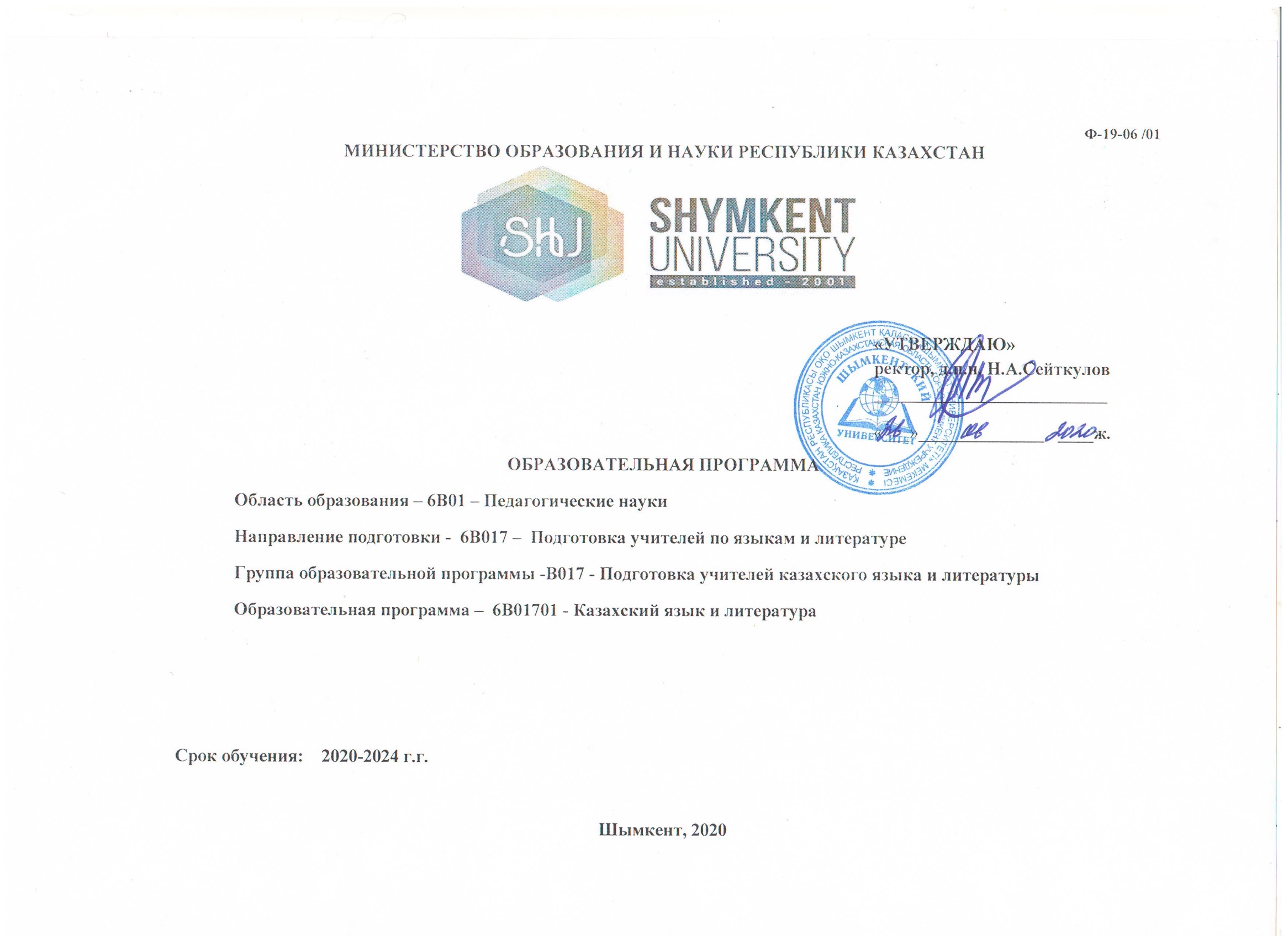 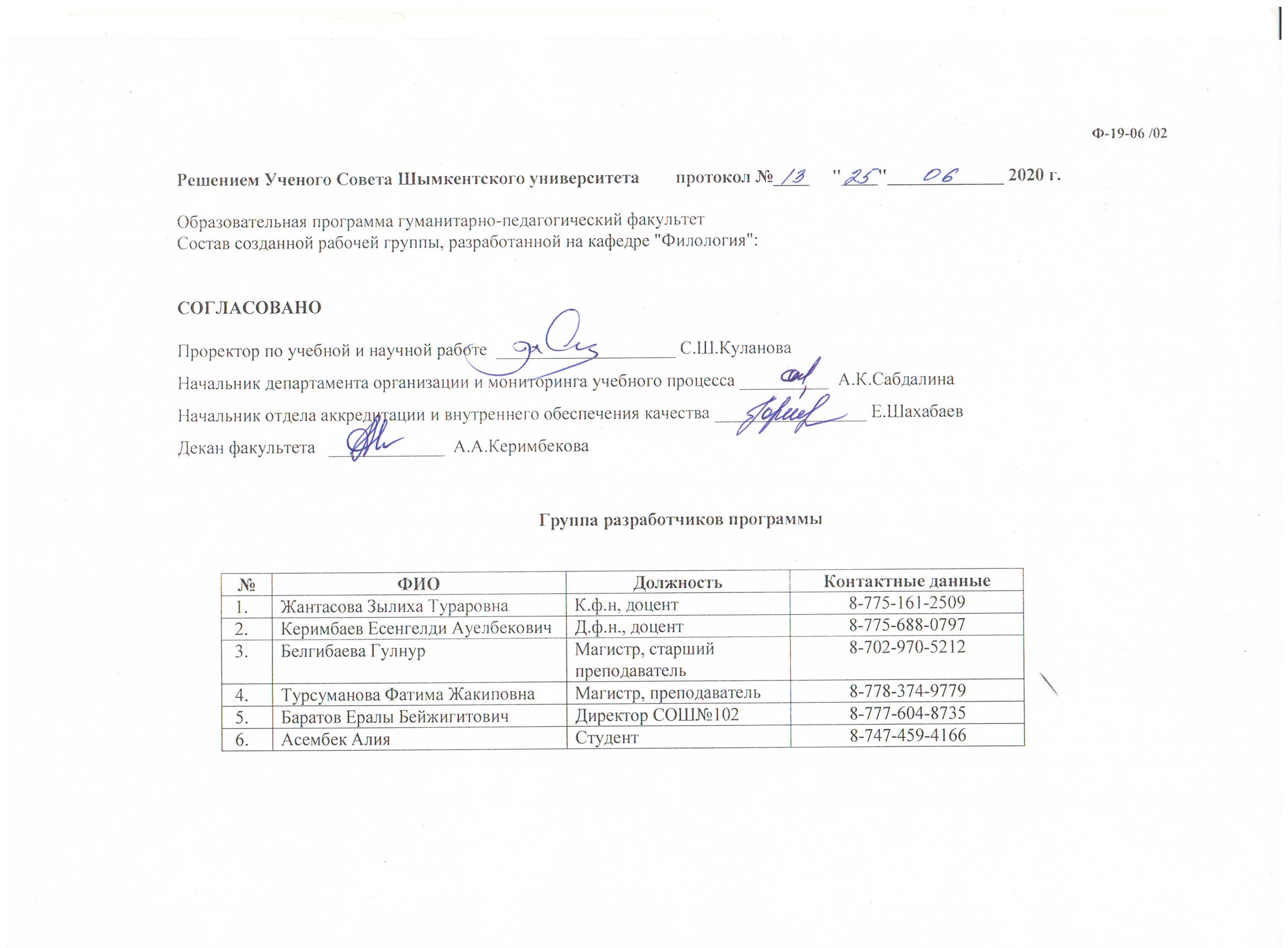 Ф-19-06/03СОДЕРЖАНИЕФ-19-06/05ПАСПОРТ ОБРАЗОВАТЕЛЬНОЙ ПРОГРАММЫФ-19-06/06ДОКУМЕНТЫ, ВЗЯТЫЕ ЗА ОСНОВУЗакон Республики Казахстан от 27 июля 2007 года № 319 «Об образовании» с изменениями, внесенными Законом Республики Казахстан от 4 июля 2018 года № 171-VІ.«Государственные общеобязательные стандарты образования всех уровней образования», утвержденные приказом Министра образования и науки Республики Казахстан от 31 октября 2018 года №604. (с изменениями на 05.05.2020 г.)Европейская рамка квалификаций для обучения в течении всей жизни (EQF). Европейская комиссия, 2008.Национальная рамка квалификаций Республики Казахстан от 16 марта 2016 года.«Классификатор направлений подготовки кадров с высшим и послевузовским образованием», утвержденный приказом Министра образования и науки Республики Казахстан от 13 октября 2018 года № 569.«Правила организации учебного процесса по кредитной технологии обучения», утвержденные приказом Министра образования и науки Республики Казахстан от 20 апреля 2011 года № 152, с изменениями, внесенными приказом Министра образования и науки Республики Казахстан от 12 октября 2018 года №563.«Типовые правила деятельности организаций образования соответствующего типа», утвержденные приказом Министра образования и науки Республики Казахстан от 30 октября 2018 года № 595.(Зарегистрирован в Министерстве юстиции Республики Казахстан 31 октября 2018 года № 17657.)«Перечень квалификационных требований к образовательной деятельности и документов, подтверждающих соответствие им», утвержденный приказом министра образования и науки Республики Казахстан от 17 июня 2015 года №391, с изменениями и дополнениями, внесенными приказом министра образования и науки Республики Казахстан от  16 ноября 2018 года №634.Приложение «Профессиональный стандарт педагога» к приказу Председателя правления Национальной палаты предпринимателей Республики Казахстан «Атамекен» от 8 июня 2017 года № 133.Послание Главы государства Касым-Жомарта Токаева народу Казахстана от 2 сентября 2019 года. Типовая учебная программа общеобразовательной дисциплины для организаций высшего и (или) послевузовского образования (в редакции приказа Министерства образования и науки Республики Казахстан от «31» октября 2018 года №603).Ф-19-06/07ОПРЕДЕЛЕНИЯ И СОКРАЩЕНИЯ6B – бакалавриатОП – образовательная программаВУЗ – высшие учебные заведенияКВУЗ – компонент высшего учебного заведенияОБД – общие базовые дисциплиныОК – обязательный компонентБК – базовый компонентКВ – компонент выбораКП – компонент профессионализацииФ-19-06/08ВВЕДЕНИЕОбразовательная программа разработана в соответствии с Законом Республики Казахстан «Об образовании, Европейской рамкой квалификаций и национальной рамкой квалификаций, Дублинскими дескрипторами и государственным общеобязательным стандартом высшего образования.Образовательная программа направлена на реализацию миссии, политики и стратегического плана университета: предоставление образовательных услуг для подготовки конкурентоспособных специалистов, способных удовлетворить потребности общества и бизнеса, развивая взаимосвязь между образованием, наукой и практикой с целью повышения социального положения, инновационного потенциала Южного региона.Результаты обучения были определены на основе уровней Дублинских дескрипторов и продемонстрированы через компетенции. Специальные компетенции определены в соответствии с требованиями государственного общеобязательного стандарта образования Республики Казахстан с учетом социальных запросов работодателей, профессорско-преподавательского состава, выпускников и общества.В образовательной программе методы обучения и оценки разработаны в соответствии с идеологией компетентностного направления и основаны на конечных результатах обучения.Структура и содержание образовательных программ полностью идентифицированы. Образовательные программы обновляются в соответствии с запросами работодателей.Ф-19-06/09Компетенции и ожидаемые результаты, формируемые в образовательной программе Ф-19-06/10 Содержание образовательной программыФ-19-06/11Матрица результатов обучения и гармонизации дисциплин образовательной программыФ-19-06/12Результаты обучения и характеристики дисциплин образовательной программыФ-19-06/082. ОРГАНИЗАЦИЯ УЧЕБНОГО ПРОЦЕССА И МЕТОДЫ ЕГО РЕАЛИЗАЦИИ2.1. График организации учебного процесса Ф-19-06/09Технологическая картаФ-19-06/10 Критерии оценки результатов обучения       Ф-19-06/11СОГЛАСОВАНИЕ, ЭКСПЕРТНЫЙ ЛИСТОбразовательная программа рассмотрена и представлена на утверждение кафедрой на заседаниях      Обсуждение на заседании кафедры «Филология».       Проткол №     «     » 2020 г. Заведующая кафедрой _______________________ Жантасова З.Т                                                   (подпись)Обсуждено на учебно-методическом совете гуманитарно-педагогического факультета, рассмотрено. Протокол №     «     » 2020 г.       Декан факультета  _______________________ А.А.Керимбекова                                                   (подпись)                Рассмотрено на учебно-методическом совете университета.Протокол №     «     » 2020 г.        Председатель Совета ______________________С.Ш.Куланова                                                      (подпись)                ЭКСПЕРТЫПАСПОРТ ОБРАЗОВАТЕЛЬНОЙ ПРОГРАММЫ4ОСНОВОПОЛАГАЮЩИЕ ДОКУМЕНТЫ5ОПРЕДЕЛЕНИЯ И СОКРАЩЕНИЯ6ВВЕДЕНИЕ71РЕЗУЛЬТАТЫ ОБУЧЕНИЯ И СОДЕРЖАНИЕ ОБРАЗОВАТЕЛЬНОЙ ПРОГРАММЫ81.1Компетенции и ожидаемые результаты, формируемые в образовательной программе81.2Содержание образовательной программы101.3Матрица согласованности результатов обучения в образовательной программе141.4Результаты преподавания и характеристики дисциплин образовательной программы172.ОРГАНИЗАЦИЯ УЧЕБНОГО ПРОЦЕССА И МЕТОДЫ И ПРИЕМЫ ЕГО РЕАЛИЗАЦИИ312.1Организация учебного процесса312.2.Методы и средства обучения313ОЦЕНКА РЕЗУЛЬТАТОВ ОБУЧЕНИЯ323.1Критерии оценки результатов обучения323,2Общие правила оценки результатов обучения334СОГЛАСОВАНИЕ, ЭКСПЕРТНЫЙ ЛИСТ351Наименование образовательной программыОбразовательная программа «Казахский язык и литература»2Цель образовательной программы- Формирование высокообразованной личности с развитой разносторонней культурой мышления.- Повышение профессионального мастерства будущего специалиста, которое позволит ему добиться успеха на выбранном им рынке труда.- Подготовка специалистов, конкурентоспособных на современном рынке труда, способствующих формированию передовых, высококультурных и трехъязычных компетенций.3Квалификационный уровень: (НРК, ОРК)НРК-6, ОРК-6.1, 6.2, 6.3, 6.44Особенности образовательной программы (совместные образовательные программы / двудипломная программа / академический обмен / дуальное образование/полиязычное образование / экспериментальное и др.)-5Сфера профессиональной деятельности- образование; - воспитание; - организационно-управленческая;- научно-исследовательская;6Формы профессиональной деятельности (место трудоустройства выпускника по программе)начальная, основная и профильная школы; специализированные школы;преподавание в школе, средних специальных местахшкола, гимназия, колледж, институты совершенствования образования; общеобразовательные организации.7Виды профессиональной деятельностиПреподавательский, 2. Воспитательный, 3. Методический, 4. Исследовательский, 5. Социально - коммуникативный 8Форма обученияДневная9Сроки обучения4 года10Язык обученияКазахский11Объем кредитов24012Присуждаемая академическая степень«6В01701 - Бакалавр образования по образовательной программе «Казахский язык и литература».13Структурное подразделение, ответственное за разработку образовательной программыКафедра филологииЕвропейская рамка квалификаций (EQF)–  отражает структурную таблицу, состоящую из восьми уровней, которые сравнивают национальные квалификации и описывают каждый из них в терминах знаний, компетенций и навыков, демонстрируя качественное превосходство одной квалификации над другой.Национальная рамка квалификаций– восемь квалификационных уровней, что соответствует Европейской рамке квалификаций и уровням образования, определенным Законом Республики Казахстан от 27 июля 2007 года «Об образовании». НРК определяет отраслевую рамку квалификаций, единого уполномоченного квалификационных уровней общепрофессиональных компетенций для разработки профессиональных стандартов.Дескрипторы– характеристика уровней и объема знаний, умений, навыков и компетенций, приобретаемых студентами по окончании образовательных программ соответствующего уровня (ступени) высшего и послевузовского образования. Компетенции– способность студентов применять полученные в процессе обучения знания, умения и навыки с практической точки зрения в профессиональной деятельности.Ключевые (основные) компетенции– Предполагается, что основная компетенция должна быть найдена у всех специалистов вне зависимости от специфики отрасли, так как компетентность составляет основу квалификации специалиста.Результаты обучения– ожидаемые и измеримые реальные достижения студентов и выпускников, выраженные на языке знаний, умений, способностей, компетенций и характеризующие то, что могут сделать выпускники, завершив все или часть образовательной программы.Ключевые компетенцииКомпетенцииОжидаемые результатыУчебно-познавательныеК1. ПРИМЕНЕНИЕ ЗНАНИЙON 1 - показать понимание и интеграцию знаний по основным разделам предметной и междисциплинарной сферы;Учебно-познавательныеК1. ПРИМЕНЕНИЕ ЗНАНИЙON 2 – владеть передовыми методическими приемами обучения казахскому языку и литературе, применять знания на практике;Учебно-познавательныеК2. ИСПОЛЬЗОВАНИЕ ИНФОРМАЦИОННО-КОММУНИКАЦИОННЫХ ТЕХНОЛОГИЙON3 - использование АКТ и цифровых образовательных ресурсов в преподавании дисциплины;ЛичностныеҚ 3. САМОРАЗВИТИЕON 4 - уметь применять критериальное оценивание и диагностику учебных достижений в соответствии с выбранной целью по дисциплине;ЛичностныеҚ 3. САМОРАЗВИТИЕON 5 - ориентация на образование в течение всей жизни с целью формирования личностного развития и повышения своего профессионального уровня учащегося;ЛичностныеК 4. ИСПОЛЬЗОВАНИЕ КОММУНИКАТИВНЫХ НАВЫКОВON 6 - важнейшей стратегической задачей образования, в целях повышения качества международных квалификаций, лингвистического образования, является обобщение основных-государственного и иностранного языков;ЛичностныеК 4. ИСПОЛЬЗОВАНИЕ КОММУНИКАТИВНЫХ НАВЫКОВON 7 - умение проявлять коммуникативность в команде, межличностном общении, эффективной работе;ПрофессиональныйПК 5. ОРГАНИЗАЦИОННО-УПРАВЛЕНЧЕСКАЯON 8 -  умение проявлять креативность в команде, лидерстве для достижения общей цели;ПрофессиональныйПК 6. ПРЕПОДАВАТЕЛЬСКО-ВОСПИТАТЕЛЬНЫЕON 9 – овладение теоретическими основами языкознания, этапами исторического развития письменного литературного языка, стилями и алфавитом на основе латинской графики;ПрофессиональныйПК 6. ПРЕПОДАВАТЕЛЬСКО-ВОСПИТАТЕЛЬНЫЕON 10 - развивать критическое и системное мышление на основе интереса к собственным и чужим идеям, поступкам и суждениям;ПрофессиональныйПК 7. ПЕДАГОГИЧЕСКАЯ МЕТОДОЛОГИЯON 11- уметь применять педагогические инновационные технологии в соответствии с целями и задачами обучения и воспитания, ожидаемыми результатами и физиологическими особенностями учащихся;ПрофессиональныйПК 7. ПЕДАГОГИЧЕСКАЯ МЕТОДОЛОГИЯON 12 – уметь определять основные концепции, инструменты и структуру исследования предмета с целью привлечения учащихся к критическому мышлению, творческому совместному решению проблемы;ПрофессиональныйПК 8. ЭКСПЕРИМЕНТАЛЬНОЕ ИССЛЕДОВАНИЕON 13 – развитие творческих способностей через анализ фольклорных образцов и художественных произведений, освоение этапов развития теории литературоведения и истории казахской литературы;ПрофессиональныйПК 8. ЭКСПЕРИМЕНТАЛЬНОЕ ИССЛЕДОВАНИЕON 14- Литература основана на передовых знаниях в области, демонстрировать знания и представления в изучаемой области, применять знания и понимание на профессиональном уровне, формировать аргументы и формулировать проблемы в изучаемой области и решать проблемы в изучаемой области, осуществлять сбор и интерпретацию информации для формирования суждений с учетом этических и научных сборников, знать методы научных исследований и академического письма применять их в изучаемой области;ПрофессиональныйПК 8. ЭКСПЕРИМЕНТАЛЬНОЕ ИССЛЕДОВАНИЕON 15- Применение теоретических и практических знаний для решения учебно-практических и профессиональных задач в языковой сфере, навыки обучения, необходимые для самостоятельного продолжения дальнейшего обучения в социальной сфере, знание и понимание фактов, явлений, теорий и сложных зависимостей между ними в языковой сфере, осознание значения принципов и культуры академической честности.Наименование модуля                                  Цикл дисциплинКомпонент дисциплинКомпонент дисциплинІ. ТЕОРЕТИЧЕСКОЕ ОБУЧЕНИЕІ. ТЕОРЕТИЧЕСКОЕ ОБУЧЕНИЕECTSОбщий модуль (ОМ)Общий модуль (ОМ)Общий модуль (ОМ)Общий модуль (ОМ)Общий модуль (ОМ)Общий модуль (ОМ)Общий модуль (ОМ)1.1 Обязательные модули (ОМ)1.1 Обязательные модули (ОМ)1.1 Обязательные модули (ОМ)1.1 Обязательные модули (ОМ)1.1 Обязательные модули (ОМ)1.1 Обязательные модули (ОМ)1.1 Обязательные модули (ОМ)Общий и коммуникативный модульОБДОКОКСовременная история КазахстанаСовременная история Казахстана5Общий и коммуникативный модульОБДОКОКИностранный языкИностранный язык10Общий и коммуникативный модульОБДОКОККазахский (русский) языкКазахский (русский) язык10Общий и коммуникативный модульОБДОКОКФизическая культураФизическая культура8Модуль социально-политического образованияОБДОКОКСоциология, ПолитологияСоциология, Политология4Модуль социально-политического образованияОБДОКОККультурология, ПсихологияКультурология, Психология4Модуль общественно-информационного образованияОБДОКОКИнформационно-коммуникационные технологии (на английском языке)Информационно-коммуникационные технологии (на английском языке)5Модуль общественно-информационного образованияОБДОКОКФилософияФилософия5Всего по модулю 1.1:Всего по модулю 1.1:Всего по модулю 1.1:Всего по модулю 1.1:Всего по модулю 1.1:Всего по модулю 1.1:51Модуль формирования личности и духовного возрожденияОБДКВКВКВИмиджелогия5Модуль формирования личности и духовного возрожденияОБДКВКВКВПредпринимательские навыки5Модуль формирования личности и духовного возрожденияОБДКВКВКВОсновы личностных достиженийВсего по модулю 1.2:Всего по модулю 1.2:Всего по модулю 1.2:Всего по модулю 1.2:Всего по модулю 1.2:Всего по модулю 1.2:5Общее по ЖММ Общее по ЖММ Общее по ЖММ Общее по ЖММ Общее по ЖММ Общее по ЖММ 56Обязательные модули по специальностиОбязательные модули по специальностиОбязательные модули по специальностиОбязательные модули по специальностиОбязательные модули по специальностиОбязательные модули по специальностиОбязательные модули по специальностиМодуль физиологии и педагогики-психологииБККВУЗКВУЗКВУЗФизиологическое развитие учащихся33Модуль физиологии и педагогики-психологииБККВУЗКВУЗКВУЗПедагогика33Модуль физиологии и педагогики-психологииБККВУЗКВУЗКВУЗВозрастная психология33Модуль элементов в обновленном образованииБККВУЗКВУЗКВУЗКритериальные технологии оценки33Модуль элементов в обновленном образованииБККВУЗКВУЗКВУЗТеория и методика воспитательной работы33Модуль элементов в обновленном образованииБККВУЗКВУЗКВУЗМенеджмент в образовании33Модуль инклюзивного образованияБККВУЗКВУЗКВУЗИнклюзивное образование33Модуль введение в специальностьБКБККВУЗ КВУЗКВУЗ КВУЗКВУЗ КВУЗВведение в языкознание55Модуль введение в специальностьБКБККВУЗ КВУЗКВУЗ КВУЗКВУЗ КВУЗВведение в литературоведение55Модуль устная литератураБККВУЗКВУЗКВУЗВыразительное чтение33Модуль устная литератураБККВУЗКВУЗКВУЗУстное народное творчество44Модуль устная литератураБККВУЗКВУЗКВУЗУчебная практика (фольклорная)11Модуль диалектологииБККВУЗКВУЗКВУЗКазахская диалектология33Модуль диалектологииБККВУЗКВУЗКВУЗУчебная практика (Диалектологическая)11Модуль туркологииБККВУЗКВУЗКВУЗВведение в тюркологию77Модуль стилистикиБККВУЗКВУЗКВУЗСтилистика66Всего по модулю 2.1:                                                                                                                                                                             Всего по модулю 2.1:                                                                                                                                                                             Всего по модулю 2.1:                                                                                                                                                                             Всего по модулю 2.1:                                                                                                                                                                             Всего по модулю 2.1:                                                                                                                                                                             Всего по модулю 2.1:                                                                                                                                                                             565656Модули по выбору по специальностиМодули по выбору по специальностиМодули по выбору по специальностиМодули по выбору по специальностиМодули по выбору по специальностиМодули по выбору по специальностиМодуль фонетики и лексиологииБККВКВКВФонетика казахского языка и методика его преподавания33Модуль фонетики и лексиологииБККВКВКВЗвуки языка33Модуль фонетики и лексиологииБККВКВКВГрафика и орфография33Модуль фонетики и лексиологииБККВКВКВЛексикология казахского языка и методика его преподавания33Модуль фонетики и лексиологииБККВКВКВСлова, общие для тюркоязычных33Модуль фонетики и лексиологииБККВКВКВСлова из русского языка33Модуль словообразованияБККВКВКВСловообразование казахского языка и методика его преподавания33Модуль словообразованияБККВКВКВПути развития словообразования33Модуль словообразованияБККВКВКВСпособы словообразования33Модуль морфологииБККВКВКВМорфология казахского языка и методика его преподавания55Модуль морфологииБККВКВКВПрактикум по морфологииМодуль морфологииБККВКВКВПрактический казахский языкМодуль синтаксиса и лингвистикиБККВКВКВСинтаксис казахского языка и методика его преподавания55Модуль синтаксиса и лингвистикиБККВКВКВОбучение казахскому языку по новым технологиям55Модуль синтаксиса и лингвистикиБККВКВКВЗнаки препинания55Модуль синтаксиса и лингвистикиБККВКВКВЛингвистический анализ художественного текста66Модуль синтаксиса и лингвистикиБККВКВКВСинтаксис текста66Модуль синтаксиса и лингвистикиБККВКВКВОбучение казахскому языку по новым технологиям66Модуль общего языкознанияБККВКВКВОбщее языкознание33Модуль общего языкознанияБККВКВКВОрхоно-Енисейские надписи33Модуль общего языкознанияБККВКВКВЛексикология33Модуль литературного процессаБККВКВКВСовременный литературный процесс66Модуль литературного процессаБККВКВКВХудожественное слово и стилистика66Модуль литературного процессаБККВКВКВЛитературная норма66Модуль литература античности и ханстваБККВКВКВЛитература древности и эпохи Казахского ханства55Модуль литература античности и ханстваБККВКВКВОрхоно-Енсейские письменные памятники55Модуль литература античности и ханстваБККВКВКВХудожественное своеобразие поэзии жырауов55Модуль советской казахской литературыБККВКВКВЛитература советской эпохи55Модуль советской казахской литературыБККВКВКВРазвитие казахского советского искусства55Модуль советской казахской литературыБККВКВКВТенденции изучения истории казахской литературы55Модуль современной казахской литературыБККВКВКВСовременная казахская литература (по отраслям)44Модуль современной казахской литературыБККВКВКВКазахская литература независимых лет44Модуль современной казахской литературыБККВКВКВКазахская литература 60-90-х годов44Модуль теории и литературного анализа БККВКВКВТеория литературы55Модуль теории и литературного анализа БККВКВКВТеория и практика художественного перевода55Модуль теории и литературного анализа БККВКВКВИскусство слова: исследование и изучение55Модуль теории и литературного анализа БККВКВКВЛитературный анализ33Модуль теории и литературного анализа БККВКВКВВоспитательные свойства и эстетический характер литературы33Модуль теории и литературного анализа БККВКВКВОбщественное значение художественной литературы33Всего по модулю 2.2:                                                                                                                                                                             Всего по модулю 2.2:                                                                                                                                                                             Всего по модулю 2.2:                                                                                                                                                                             Всего по модулю 2.2:                                                                                                                                                                             Всего по модулю 2.2:                                                                                                                                                                             Всего по модулю 2.2:                                                                                                                                                                             5656563. Модуль получения профессиональных компетенций3. Модуль получения профессиональных компетенций3. Модуль получения профессиональных компетенций3. Модуль получения профессиональных компетенций3. Модуль получения профессиональных компетенций3. Модуль получения профессиональных компетенций3. Модуль получения профессиональных компетенций3. Модуль получения профессиональных компетенций3. Модуль получения профессиональных компетенций3.1 Обязательный модуль3.1 Обязательный модуль3.1 Обязательный модуль3.1 Обязательный модуль3.1 Обязательный модуль3.1 Обязательный модуль3.1 Обязательный модуль3.1 Обязательный модуль3.1 Обязательный модульМодуль методики обученияКПКПКВУЗКВУЗМетодика обучения казахскому языку44Модуль методики обученияКПКПКВУЗКВУЗМетодика преподавания казахской литературы55Модуль профессиональной практикиКПКПКВУЗКВУЗПедагогическая практика (без перерыва)88Модуль профессиональной практикиКПКПКВУЗКВУЗПроизводственная педагогическая практика88Модуль детской литературыКПКПКВКВДетская литература33Модуль детской литературыКПКПКВКВДетская драмматургия33Модуль детской литературыКПКПКВКВМетодика обучения ораторскому искусству33Модуль АбаеведенияКПКПКВКВАбаеведение55Модуль АбаеведенияКПКПКВКВШакаримоведение55Модуль АбаеведенияКПКПКВКВПереводы Абая 55Модуль АбаеведенияКПКПКВКВИстория зарубежной литературы44Модуль АбаеведенияКПКПКВКВЛитература эпохи Возрождения44Модуль АбаеведенияКПКПКВКВАнтичная литература44Модуль история казахской литературы и языкаКПКПКВКВКритическая история казахской литературы55Модуль история казахской литературы и языкаКПКПКВКВКазахская литература 70-80-х годов55Модуль история казахской литературы и языкаКПКПКВКВКазахская литература за годы независимости55Модуль история казахской литературы и языкаКПКПКВКВИсторическая грамматика казахского языка33Модуль история казахской литературы и языкаКПКПКВКВСравнительная грамматика казахско-русского языка33Модуль история казахской литературы и языкаКПКПКВКВРазвитие корня слова33Всего по модулю 3.1:                                                                                                                                                                             Всего по модулю 3.1:                                                                                                                                                                             Всего по модулю 3.1:                                                                                                                                                                             Всего по модулю 3.1:                                                                                                                                                                             Всего по модулю 3.1:                                                                                                                                                                             Всего по модулю 3.1:                                                                                                                                                                             4545451 траектория «Переводческое дело» 1 траектория «Переводческое дело» 1 траектория «Переводческое дело» 1 траектория «Переводческое дело» 1 траектория «Переводческое дело» 1 траектория «Переводческое дело» 1 траектория «Переводческое дело» 1 траектория «Переводческое дело» 1 траектория «Переводческое дело» Сравнительная грамматика и модуль методикиКПКПКВКВСравнительная грамматика555Сравнительная грамматика и модуль методикиКПКПКВКВСравнительная грамматика казахско-русского языка555Сравнительная грамматика и модуль методикиКПКПКВКВОсновы языкового общения555Сравнительная грамматика и модуль методикиКПКПКВКВТеория и методика перевода555Сравнительная грамматика и модуль методикиКПКПКВКВИстория языкознания555Сравнительная грамматика и модуль методикиКПКПКВКВТеория перевода555Сравнительная грамматика и модуль методикиКПКПКВКВРабота со словарем555Сравнительная грамматика и модуль методикиКПКПКВКВПути развития словообразования555Сравнительная грамматика и модуль методикиКПКПКВКВОсновы литературного перевода555По траектории 1:                                                                                                                                                                                                      По траектории 1:                                                                                                                                                                                                      По траектории 1:                                                                                                                                                                                                      По траектории 1:                                                                                                                                                                                                      По траектории 1:                                                                                                                                                                                                      По траектории 1:                                                                                                                                                                                                      1515152 траектория  "Журналистика" 2 траектория  "Журналистика" 2 траектория  "Журналистика" 2 траектория  "Журналистика" 2 траектория  "Журналистика" 2 траектория  "Журналистика" 2 траектория  "Журналистика" 2 траектория  "Журналистика" 2 траектория  "Журналистика" Модуль казахского языка и литературы в школах других национальностейКПКПКВКВМетодика преподавания казахского языка в школах других национальностей5555Модуль казахского языка и литературы в школах других национальностейКПКПКВКВМетодика преподавания казахской литературы в школах других национальностей5555Модуль казахского языка и литературы в школах других национальностейКПКПКВКВИстория казахской письменности5555По траектории 2: По траектории 2: По траектории 2: По траектории 2: По траектории 2: По траектории 2: 151515По циклу профилирующих дисциплин (КП):По циклу профилирующих дисциплин (КП):По циклу профилирующих дисциплин (КП):По циклу профилирующих дисциплин (КП):По циклу профилирующих дисциплин (КП):По циклу профилирующих дисциплин (КП):606060ОБД+БП+КП:                                                                                                                                                                                                                                                                                                                                                                                                                                            ОБД+БП+КП:                                                                                                                                                                                                                                                                                                                                                                                                                                            ОБД+БП+КП:                                                                                                                                                                                                                                                                                                                                                                                                                                            ОБД+БП+КП:                                                                                                                                                                                                                                                                                                                                                                                                                                            ОБД+БП+КП:                                                                                                                                                                                                                                                                                                                                                                                                                                            ОБД+БП+КП:                                                                                                                                                                                                                                                                                                                                                                                                                                            2282282284. Модуль итоговой аттестации4. Модуль итоговой аттестации4. Модуль итоговой аттестации4. Модуль итоговой аттестации4. Модуль итоговой аттестации4. Модуль итоговой аттестации4. Модуль итоговой аттестации4. Модуль итоговой аттестации4. Модуль итоговой аттестацииНаписание и защита дипломной работы (проекта) или сдача комплексного экзаменаНаписание и защита дипломной работы (проекта) или сдача комплексного экзаменаНаписание и защита дипломной работы (проекта) или сдача комплексного экзаменаНаписание и защита дипломной работы (проекта) или сдача комплексного экзаменаНаписание и защита дипломной работы (проекта) или сдача комплексного экзаменаНаписание и защита дипломной работы (проекта) или сдача комплексного экзамена121212Всего по модулю ИА:Всего по модулю ИА:Всего по модулю ИА:Всего по модулю ИА:Всего по модулю ИА:Всего по модулю ИА:121212Всего: Всего: Всего: Всего: Всего: Всего: 240240240Наименование дисциплинON 1ON 2ON 3ON 4ON 5ON 6ON 7ON 8ON9ON10ON11ON12ON13ON14ON15Современная история Казахстана+++Иностранный язык+++Казахский (русский) язык++Физическая культура++Социология, Политология++++Культурология, Психология++++Информационно-коммуникативные технологии (на английском языке)+++ Философия++++Имиджелогия++++Предпринимательские навыки++++Основы личностных достижений++++ПедагогикаВозрастная психология++++Теория и методика воспитательной работы++++Менеджмент в образовании+++Критериальные технологии оценки+++Введение в языкознание+++++Введение в литературоведение++++Физиологическое развитие учащихся++++++Выразительное чтение+++Устное народное творчество++++Учебная практика (фольклорная) - 1 неделя++++Казахская диалектология+++Учебная практика (Диалектологическая) - 1 неделя++++Инклюзивное образование++++Введение в тюркологию++++Стилистика+++++Фонетика казахского языка и методика его преподавания++++Звуки языка+++++Графика и орфография++++Лексикология казахского языка и методика его преподавания++++Слова, общие для тюркоязычных++++Слова из русского языка+++++Словообразование казахского языка и методика его преподавания+++++Пути развития словообразования+++++Способы словообразования+++Литература древности и эпохи Казахского ханства++++Орхоно-Енсейские письменные памятники+++Художественное своеобразие поэзии жырауов++++Морфология казахского языка и методика его преподавания+++++Практикум по морфологии+++Практический казахский язык+++Синтаксис казахского языка и методика его преподавания++++++Обучение казахскому языку по новой технологии++++Знаки препинания++++Современная казахская литература+++++Казахская литература независимых лет++++Казахская литература в 60-90-е годы++++Лингвистический анализ художественного текста+++++Синтаксис текста+++Обучение казахскому языку по новым технологиям++Литература советской эпохи++++Развитие казахского советского искусства++++Тенденции изучения истории казахской литературы+++Литературный анализ++++Воспитательные свойства и эстетический характер литературы++++Общественное значение художественной литературы+++++Общее языкознание+++Орхоно-Енсейские надписи++Лексикология +++Современный литературный процесс+++Художественное слово и стилистика++++Литературная норма++++Теория литературы+++++Теория и практика художественного перевода++++Искусство слова; изучение и исследование+++Методика обучения казахскому языку++Методика преподавания казахской литературы+++Педагогическая практика (без перерыва) - 8 недель++++Производственная педагогическая практика - 8 недель+++Детская литература+++++Детская драмматургия+++Методика обучения ораторскому искусству+++Абаеведение+++Шакаримоведение++++Переводы Абая++++История зарубежной литературы+++++Литература в эпоху Возрождения+++Античная литература+++++Критическая история казахской литературы++Казахская литература 70-80-х годов++++Казахская литература за годы независимости+++++Историческая грамматика казахского языка+++Сравнительная грамматика казахско-русского языка++++Развитие корня слова+++Сравнительная грамматика++++Сравнительная грамматика казахско-русского языка++Основы языкового общения+++Теория и методика перевода++++++История языкознания+++Теория перевода+++Работа со словарем++++Пути развития словообразования+++Основы литературного перевода++++Медиаграмотность+++История казахской письменности+++Языковой этикет++++Телеэкранная культура++++Каллиграфия и техника письма++Основы журналистики++++Культура речи журналиста+++Роль журналистики в обществе+++Современная журналистика+++Наименование дисциплиныОписаниеКод обучения результатов (KКZТ 1101)Современная история КазахстанаСовременная история Казахстана - это подлинное, полное знание исторических периодов, формирование и развитие государственности, непрерывность и преемственность историко-культурных процессов в ней, привлечение внимания обучающихся к эволюции государственности и цивилизаций на территории Великой степи, к разработке научно-обоснованной концепции современной отечественной истории, предусматривающей целостное и объективное рассмотрение уроков и законов истории.ON1ON3ON5ShT 1102Иностранный языкИзучение иностранного языка направлено, прежде всего, на дальнейшее развитие и совершенствование языковой, речевой, культурно-социальной, учебно-познавательной компетенций в единстве всех ее компонентов, обеспечивающих использование сформированной иноязычной коммуникативной компетенции как средства профильной направленности и самоопределения студента.ON 1ON 3ON 5K(O)T 1103Казахский (русский) языкФормирование коммуникативных компетенций будущих специалистов по русскому языку, умение использовать лингвистические средства достижения конкретных коммуникативных задач в конкретных речевых ситуациях в научной сфере, формирование межкультурной и коммуникативной компетентности студентов неязыковых специальностей в образовательном процессе базового уровня.ON 1ON 6DSh 1(2)104Физическая культураФормирование у студентов социально-личностных компетенций, обеспечивающих сохранение, укрепление здоровья и способности к целенаправленному использованию средств и методов физической культуры. Обеспечивает приобретение различных навыков и умений по развитию социокультурного опыта и социокультурных ценностей физической культуры и спорта.ON 1ON 6Ale,saya 2105Социология, ПолитологияВ контексте решения задач модернизации общественного сознания, определенных государственной программой «Взгляд в будущее: модернизация общественного сознания», формирование социально-гуманитарного мировоззрения обучающихся, разработка теорий и подходов к изучению основных социально-политических, гуманитарных понятий, общества и его подсистем.ON 1ON 6ON 7ON 14Mad,psi 2106Культурология, ПсихологияОбъяснять студентам многообразие подходов к определению сущности и деятельности культуры, аксиологических, цивилизационных, структурных, антропологических, экономических культурных направлений культуры. Системный анализ психологических явлений позволяет развивать их психологическое мышление на основе формирования умений и навыков, а также усилить психологическую подготовку будущих учителей.ON 1ON 3ON 6ON 14AKT 2107Информационно-коммуникационные технологии (на английском языке)Использование современных информационно-коммуникационных технологий в профессиональной деятельности в различных сферах, для научной и практической работы, самообразования и других целей позволяет овладеть профессиональными и личностными компетенциями студентов.Для расширения профессиональных знаний практикуется использование различных форм электронного обучения, использование информационно-телекоммуникационных технологий для поиска и обработки информации.ON 1ON 6ON 12Fil 2108ФилософияФормирование у студентов понимания мира как особой формы познания мира, регуляция философской рефлексии, самоэкспертизы и нравственных качеств через изучение основ филосо-фической мировоззренческой и методической культуры обучающихся на фоне понимания роли философии в обновлении общественного сознания и решении глобальных задач современности.ON1ON3ON4ON7Компонент / компонент выбора ВУЗКомпонент / компонент выбора ВУЗКомпонент / компонент выбора ВУЗImg2109ИмиджелогияПредмет имиджелогии-экономическая теория личности, основы права, а также антикоррупционная культура, обучение эффективности деятельности предпринимателя, доступу к экологической информации, принятию экологически значимых решений, доступу к правосудию в отношении окружающей среды, повышению общей квалификации в области безопасности жизнедеятельности, формированию лиц-лидеров, способных оказывать влияние на общество, организацию или группу.ON 2ON 4ON 9  ON 14KD2109Предпринимательские навыкиОбучение предпринимательству раньше не было таким важным. Подрастающее поколение уделяет большое внимание созданию рабочих мест и культуре предпринимательского поведения для трудоустройства в сочетании с растущей безработицей среди молодежи во многих странахON 2 ON 4 ON 9ON14ZhZh2109Личные достижения негзідеріПредполагается обучение основам экономического права личности, а также антикоррупционной культуре, эффективности деятельности предпринимателя, доступу к экологической информации, принятию экологически значимых решений, достижению справедливости в отношении окружающей среды или формированию лиц-лидеров, способных влиять на группу.ON 2ON 4ON 9  ON 14БП циклы/ компонент УниверситетаБП циклы/ компонент УниверситетаБП циклы/ компонент УниверситетаOFD 1208Физиологическое развитие учащихсяПредмет физиологического развития учащихся сохранение и укрепление здоровья будущих подрастающих школьников, улучшение их учебных и физических процессов. Дать студентам возможность оценить состояние и трудности собственного здоровья на основе научных данных о влиянии абиотических и биотических факторов окружающей среды. В курсе рассматриваются количественные и качественные признаки жизнедеятельности в организме детей и подростков. Основной задачей данной дисциплины является предварительная разработка гигиенических мероприятий, направленных на предотвращение заболеваний и условий, обеспечивающих нормальное протекание процессов жизнедеятельности растущего организма. Также рассматриваются предложения по устранению или ослаблению вредных факторов и улучшению условий труда, учебы, жизни, укреплению здоровья.ON 1ON 5ON 7ON 11Ped 2201ПедагогикаПедагогика-самая древняя из человеческих наук и неотъемлемая область развития общества. Потому что: понятие педагогическое образование входит в особую область человеческой деятельности, связанной с подготовкой или воспитанием поколения к образованию. Педагогика, как и все науки, рассматривалась в рамках философской науки.ON 1ON 4ON 5ON 10ZhEP 2202Возрастная психологияВ истории человечества складывались, развивались и усложнялись не только средства осуществления деятельности, но и особый путь передачи этих средств, общественного опыта последующим поколениям. Это особый путь-обучение, которое является направленным и организованным способом передачи общественного опыта. Обучение играет определяющую роль в процессе психического развития ребенка.Психическая деятельность человека представляет собой очень сложную структуру. Его особенности в первую очередь связаны с жизнедеятельностью и воспитанием ребенка. Лексико-логическая память, понятийное мышление, предметное восприятие и другие высшие психические функции, присущие человеку, не могут быть сформированы биологическим наследственным путем. Это позволяет понять, что они претерпевают изменения в процессе исторического развития.Необходимо различать сложные психические действия (мышление, речь) и более простые природные функции (соотношение и специфика процессов возбуждения и торможения), которые формируются человеком в жизни. Психическая деятельность включает в себя множество других компонентов, а также простые функции.Главная и определяющая сторона развития детей в процессе обучения состоит в усложнении знаний, способов деятельности. В настоящее время многие психологи-исследователи доказали, что, меняя содержание обучения, то есть передаваемые ребенку знания и способы деятельности, можно существенно изменить развитие ребенка.         ON 1ON 8  ON 11  ON 12ВКТ 2205Критериальные технологии оценкиКритерии-критерии, по которым реализуются задачи обучения, а именно перечень действий, выполняемых учащимися в процессе работы.Критериальное оценивание-это процесс, основанный на сопоставлении учебных достижений учащихся с критериями, которые соответствуют целям и содержанию образования, способствуют формированию учебно-познавательной компетентности учащихся, четко определены, коллективно выведены, заранее известны всем участникам образовательного процесса.ON 8ON 12ON 13TZhEP 2203Теория и методика воспитательной работыЗадачи воспитания поколения в современных образовательных учреждениях проявляются в подготовке новой модели воспитательной системы, создании необходимых условий для становления и развития личности на основе национальных и общечеловеческих ценностей и ее профессиональной зрелости; сохранении родного языка, национальных традиций, реализации прав ребенка на воспитание, образование и всестороннее становление, информатизацию, укрепление здоровья.ON 3ON 9ON 12BBM 2204Менеджмент в образованииПодготовка менеджеров-практиков нового поколения, стратегически мыслящих в сфере образования, владеющих современными технологиями и инструментами управления. Формирование у слушателей профессиональных и управленческих компетенций, а также обучение навыкам эффективного мышления и принятия оптимальных решений.ON 3ON 9   ON 12   ON 13IBB 2214Инклюзивное образованиеИнклюзивное образование в широком смысле-образовательный процесс, направленный на устранение барьеров и включение в процесс обучения всех лиц, нуждающихся в особом обучении, и их социальную адаптацию с целью обеспечения равного доступа к качественному образованию.ON 9   ON 10   ON 13TBK 1206Введение в языкознаниеВ каждом разделе дисциплины введение в языкознание материалы излагаются внутренне, подбираются и группируются по своему усмотрению. Среди звуков языка особое внимание уделяется особенностям произношения и написания, связи науки языка с другими науками и особенностям употребления звуковых букв.ON 1ON 10ON 13AK 1207 Введение в литературоведениеОхват системы терминов и понятий, необходимых для дальнейшего углубленного познания истории литературы и фольклора, обучение теоретическому осмыслению научных принципов анализа художественного творчества. Раскрыть специфику литературы как вида общественного сознания и искусства, показать иной характер содержания и формы художественного творчества.ON 3ON 9ON 10ON 13MO 1209Выразительное чтениеЦель выразительного чтения-научить правильному, художественному чтению, повысить культуру речевого общения, исключить различные дефекты речи, наладить дыхательный аппарат, голос при чтении художественного произведения, научить говорить правильно, четко. В настоящее время важно уделять внимание выразительному чтению, художественному чтению на родном языке.ON 2ON 8ON 10ON 13HAA 1210Устное народное творчествоУстная литература казахского народа-предмет, полностью охватывающий жанровые формы наследия народного словесного искусства в высших учебных заведениях. Тематический, художественный характер образцов наследия народной литературы, сложившихся с древнейших времен, анализируется в теоретическом и практическом контексте в рамках предшествующих-последних исследований фольклористики.ON 4ON 8ON 10ON 13OP(F) 1211Учебная практика (фольклорная)В связи с тем, что на протяжении веков фольклорная учебная практика подвергалась обработке различных жырауских, жыршы, акынов, ювелиров художественного слова, казахский фольклор является достаточно фундаментальным в жанровом отношении. Когда дело доходит до жанровых богатств, казахский фолъклор вполне способен к письменной литературе. В зависимости от труда и различных обычаев можно выделить несколько групп: псалмы о скотинах, «бәдік», «арбау», Бата, шаманство, Наурыз, жарапазан и т.д. казахские сказки можно назвать фантастическими (мифологическими), зоологическими и правдиво-реалистическими сказками, в каждом из жанров которых сотни сюжетов.ON 3ON 8ON 10ON 13ON 15KD 2212Казахская диалектологияРаздел языкознания, изучающий диалекты и говары, называется диалектологией (диалектос – речь, говар, логос – учение). Задача диалектологии-проверить особенности местного языка. Казахская диалектология изучает говоры и диалекты казахского языка.Диалект-термин, обозначающий совокупность особенностей языка, которые не имеют общенародного характера, употребляются только в определенном месте, отдельный регион, территорию с присущими только ему языковыми особенностями. В этом смысле диалект является составной частью народного или национального языка.ON 1ON 8ON 10ON 12OP(D) 1213Учебная практика (Диалектологическая)Цель практики диалектологического чтения - собрать в образцах местной устной литературы легендарные черты народных обычаев и традиций. Для выполнения задачи, поставленной с этой целью, необходимо учитывать следующее:Чтение (диалектол огическое) - чтение написание по произношению без изменения слов, имеющих специфику практики. Показать определение некоторых названий земли и воды в каждом упомянутом легендарном селе.ON 3ON 8ON 10ON 13ON 15IBB2214Инклюзивное образованиеФормирование представлений о принципах и философских, методологических основах инклюзивного образования, устранение существующих барьеров в право – нормативном обеспечении инклюзивного образования, формирование представлений о современных моделях психолого – педагогической поддержки детей с особыми потребностями и компетентностных компетенций организации и управления в зоне инклюзивной практики.ON 1ON 6ON 9ON 10ON 13TK 3215Введение в тюркологиюВ данном учебном пособии для студентов высших учебных заведений подробно описаны языки тюркских народов и памятники языковой письменности как одна из областей предмета востоковедения. Учиться такому богатому сокровищу-долг каждого сознательного гражданина, целеустремленной молодежи. Дать студентам сведения об истории изучения тюркских языков, их классификации и классификации, познакомить с особенностями каждого тюркского языка.ON 1ON 5ON 6ON 4ON 8   ON 11Sti 4216СтилистикаСовременная наука стилистики учит способам использования языковых единиц и обеспечивает реализацию стилистических возможностей в дискурсе и тексте при непосредственном воздействии контекста, обосновывая подход к коммуникативной целесообразности. Стилистика охватывает все области науки о языке: прагматика. с полным учетом фактора; дифференцирует эффективные стороны неязыковых наук; в стилистике функция неязыковых факторов получает полную возможность стилообразования; формирует стилистическую норму. Стилистика не только упорядочивает фонетические, лексические, грамматические принципы языка, но и рассматривает экстралингвистические и стилистические возможности, реализующие функцию языковых единиц.ON 5ON 9ON 10ON 13БП циклы. Компонент выбораБП циклы. Компонент выбораБП циклы. Компонент выбораKKTFOA1217Фонетика казахского языка и методика его преподаванияНа основе законов грамотного письма и правильной речи дать студентам систематические знания из звуковой системы языка, гласных, согласных, звукового состава и особенностей казахского языка, закона созвучия, орфоэпии и орфографии, а также теоретические знания о закономерностях фонетического развития казахского языка.ON 1ON 7ON 10ON 12TD 1217Звуки языкаГлавная цель курса «Звуки языка» - познакомить студентов с происхождением языка. Рассматривает связь языка со структурными альтернативами о происхождении, видах звуков языка.ON3ON 8ON 10ON 13ON 15GzhO 1217Графика и орфографияКаждое слово в языке имеет постоянный звуковой состав, и каждое из них имеет место в слове. Язык звуки создаются органами речи. Отношение органов речи к созданию каждого звука различно, в связи с чем звуки в языке также различны.ON 4ON 8ON11ON 13KKTSOA1218Лексикология казахского языка и методика его преподаванияЛексикология изучает Слово и совокупность слов – словарный состав (лексику) языка. Слово рассматривается в лексикологии как лексическая единица. Из совокупности лексических единиц формируется словарный состав языка. Несмотря на то, что слова в словаре каждого языка многочисленны и разнообразны, они существуют и развиваются как система взаимосвязанных, взаимообусловленных элементов. В связи с этим в лексикологии словарный состав языка формируется как лексическая система, а слово рассматривается как элемент лексической системы языка.ON 1ON 5ON 6ON 8ON11TO1218Слова, общие для тюркских языковК общим тюркским языкам относятся слова, сохранившиеся в свое время из древнейшей общетюркской лексики, встречающиеся в этот день во всех тюркских языках. Поэтому их называют общетюркскими словами. В общетюркских словах мы видим родство тюркских языков, одно происхождение.ON 1ON 7ON 10ON 12OTES 1218Слова из русского языкаЯзык, как бы он ни был богат, не обходится без общения с другими языками, сам по себе не только в рамках своих внутренних возможностей. Особенно, когда происходят великие изменения в общественной жизни, внутренний материал одного отдельного языка не хватает.ON3ON 6ON 8ON11ON 15KKTSOA2219Словообразование казахского языка и методика его преподаванияСловообразование является отдельной отраслью языкознания, имеющей в себе объект исследования. К объектам словообразования относятся такие сложные вопросы, как словообразовательные способы, словообразовательные языковые элементы, словообразовательные типы и цепочки, словообразовательные модели, производные слова, их виды, словообразовательные зандальности и значения, отношение словообразовательных классов к словам. Одним словом, словообразование изучает словообразовательную систему языка.ON 1ON 7ON 9ON12SZhDZh2219Пути развития словообразованияТак как словообразовательная система языка является основным языковым явлением, в котором словарный запас и словарный состав казахского языка пополняются путем создания новых слов, то словообразовательные закономерности, методы и приемы ее функционирования в языке использовались с древних времен, развивались, отбирались, претерпевали различные изменения, вступали в современную форму и формировались.ON 1ON 5ON 6ON 8ON11SZhZhZh 2219 Способы словообразованияПо сравнению с одно-двухсложными словами, в производных названиях (устойчивых выражениях), составленных аналитически, ярко проявляется характер национального познания. Когда из классификации общего значения вытекает отдельное значение, основное знаковое значение общего переходит в частное и сохраняется в номинативном значении имени. Название не раскрывает существующее значение свойства-признака предмета, определяет особый признак. Отдельные значимые имена систематизируются через свои основные, стержневые значения, образуя единое семантическое поле. Системность словообразования связана с наличием его комплексных единиц.ON3ON 10ON 15EKHDA2220Литература древности и эпохи Казахского ханстваОбласть казахской литературы на научно –теоретической основе представлять литературу древних и ханских эпох; применять теоретические знания на практике, дополняя полученные знания. Обучающийся должен владеть навыками самостоятельной работы, уметь говорить на литературном языке, анализировать на языке и в литературном контексте размышления «бәйітов» и жырау. ON 1ON 5ON 7ON 12OEZhE2220Орхоно-Енсейский памятник письменностиВ Орхоно-Енсейских письменных памятниках рассматривается литература VI-XV вв. Тюркоязычные народы-это общее достояние, написанное нашими предками.ON 1ON 5ON 12ZhPKE 2220Художественное своеобразие поэзии жырауовОпределение пути становления и развития казахской самобытной литературы; выявление особенностей жырауской поэзии и особенностей жанра толгау; тематико-идейные и художественные основы поэзии жырау. Обучение историческим социальным условиям, литературному наследию.ON 5ON 8ON11ON 15KKTMOA2221Морфология казахского языка и методика его преподаванияДать студентам теоретические знания о слове и его формах, способах и способах его составления, о распределении слов по группам, о свойственном им грамматическом характере слов,входящих в каждую группу.ON 9ON 10ON 12ON 13MP2221Практикум по морфологииРассмотрение некоторых актуальных вопросов в области грамматики современного казахского языка. Голые и сложные слова. Познакомить с трудами ученых, внесших вклад в развитие морфологии. Овладение приемами словообразования.ON 1ON 6ON 15PKT 2221Практический казахский языкСистематическая подготовка учащихся к комплексному тестированию, овладение теоретическими основами науки казахского языка. Цель курса «Практический казахский язык» -способствовать формированию индивидуальной личности, системно владеющей деятельностью родного языка, знающей его тонкости и историю, с развитой коммуникативной компетентностью, пробужденным национальным сознанием.ON 2ON 7ON 15KKTSOA2222Синтаксис казахского языка и методика его преподаванияВ рамках синтаксиса человек может исследовать различные представления предложения в освещении игры. Следовательно, синтаксическая область грамматики тесно связана и переплетается с речевым процессом в нашей повседневной жизни, с закономерностями литературного языка и стилевыми явлениями. Синтаксическое явление-живой организм, душа к лексическим частям и морфологическим личностям, создает словосочетание, систему предложений. В языкознании синтаксис считается самым строгим.ON 6ON 7ON 9ON 11KTZhTBO2222Обучение казахскому языку по новым технологиямДать представление о новых технологиях обучения и выделить этапы применения. Овладение методами и приемами новой педагогической технологии, игровой технологии,технологии проблемного обучения,технологии критического мышления, технологии уровневой дифференциации, технологии индивидуального обучения,технологии развивающего обучения и др.ON1ON4 ON8 ON14TB 2222Знаки препинанияКаждый знак препинания является определяющим показателем смысла предложения..ON2ON5ON10ON15KKA 3223Современная казахская литератураКазахская литература-это духовное, культурное наследие казахского народа, сокровищница искусства слова. Происхождение казахского словесного искусства начинается с разных времен, когда тюркоязычные племена не сформировались как самостоятельные народы.ON 3ON 4ON 8ON9ON13TZhKA 3223Казахская литература независимых летС точки зрения открывшихся возможностей, сложившихся новых подходов к суверенизации страны, всесторонне осмыслявших пути роста, особенности развития современной казахской литературы, опираясь на современные достижения науки, анализировать исторический, сравнительный, исторический процесс, используя методы художественного, литературно-теоретического анализа и обобщения, историко-систематизации.ON1 ON6 ON10 ON14Sh-NZhKA 3223Казахская литература 60-90-х годовДисциплина спецкурса «Казахский художественный перевод начала 20 века» расширяет кругозор студентов, углубляет накопленные литературно – теоретические знания, знакомит с основами литературно – исследовательского труда.ON2 ON5 ON12 ON15KMILT3224Лингвистический анализ художественного текстаЛингвистический и статистический анализ формирует высокую культуру чтения с пониманием художественного произведения. Приобщает читателя к активному восприятию художественного произведения через мысли и чувства, наполняет картинами, вместе воплощает художественный образ. А также повышает вовлеченность ученика в общие языковые явления. Воспринимает художественное произведение как произведение искусства, способствует сочетанию эстетического чувства вкуса.ON 1ON 3ON 5ON 11ON 14MS3224Синтаксис текстаДать представление о новых технологиях обучения и выделить этапы применения.Овладение методами и приемами: новая педагогическая технология,игровая технология,технология проблемного обучения,технология критического мышления, технология уровневой дифференциации, технология индивидуального обучения, технология развивающего обучения и др.ON 4ON7 ON13KTZhTBO3224Обучение казахскому языку по новым технологиямОбщие принципы текстообразования. Способы и определения анализа текста. Деепричастная организация художественного текста. Типология художественных текстов. Учить поэтические, прозаические, драматические тексты.ON 2ON 6KDA3225Литература советской эпохиВ советское время была заложена основа настоящей казахской литературы. До этого у казахов не было литературы, но именно это повлияло на процветание, широкое распространение, ценную и художественную литературу, имеющуюся у казахов. Литература развивалась и шла на путь прогресса. В казахской литературе появились всемирно известные личности.ON 8ON 9 ON 10ON13KKDK3225Развитие казахского советского искусстваОдним из основных этапов всестороннего развития казахской литературы является советский период. Те, кто находился у власти в тот период, обращали внимание исследователей на возрождение литературы в эту эпоху, на основе чего подчеркивали преимущества советского времени, достижения развития литературы в этот период.ON1 ON5 ON11 ON14KATZU 3225Тенденции изучения истории казахской литературыСегодня неоспоримо, что литература послевоенной эпохи, несмотря на такие трудности, стала литературой, искомой во всех жанрах и обреченной на совершенство. Руководящую роль в этой сфере сыграл опыт старшего поколения с талантом поэтов и писателей. За ними следовали потомки. Все это было первым шагом к созданию новой литературы, которая подняла мировую славу казахской литературы.ON 3ON 7ON 15AT 4226Литературный анализАнализ (анализ) - метод, используемый при проверке художественного произведения. Так, произведение может быть проанализировано либо с точки зрения идейного содержания, особенностей изложения темы, либо с точки зрения сюжетного, композиционного построения, жанрового характера.ON 5ON 9ON 10ON 13ATKZhTBO 4226Воспитательные свойства и эстетический характер литературыНародное наследие, национальная благородная черта, олицетворение человеческой добродетели-символ самобытности произведения.ON 2ON 6ON 13KAKM 4226Общественное значение художественной литературыЧеловек познает мир через науку. Наука, теория, раскрывающие законы явлений природы и общества, объясняющие их сущность. Это не спор.ON 1ON 4ON 8ON11ON14ZhTB4227Общее языкознаниеОбщее языкознание-общая языковая теория лингвистики. Это наука, которая определяет направление всей лингвистики. Общее языкознание введено с 1963 года. Цель данной дисциплины-познакомить студентов с наиболее основными, актуальными проблемами теоретической лингвистики.ON 3ON 9  ON 10OEZh4227Орхоно-Енсейские надписиДифференциация уровня языковой изученности памятников Орхона, Енисея, Таласа. Показать историко-лингвистическую основу сравнительного изучения языка тюркских письменных памятников VII-IX века и современных кипчакских языков на моносиллабическом уровне.ON7  ON12Lek 4227ЛексикологияЦелью курса лексикологии как одной из профильных дисциплин в подготовке специалиста, владеющего современным базовым иностранным языком в соответствии с требованиями европейского стандарта, является углубление лингвистического, филологического и общенаучного кругозора ученика, дальнейшее расширение коммуникативных и межкультурных компетенций в иностранном языке.ON2 ON5 ON14KAP 4226Современный литературный процессКазахская литература за годы независимости пополнилась новыми произведениями. Студент научится дифференцировать развитие литературы на современном этапе с позиций национальной идеи духовных культурных ценностей, нового подхода к национальной действительности.ON 9ON 10ON 13KCC4226Художественное слово и стилистикаСтилистика учит только правильному использованию языка, не отступая от литературной нормы, показывает пути повышения стилевых качеств, выразительных качеств литературного языка. Стилистика изучает устные и письменные формы общенародного языка, различные его стили, рассматривает их отличия друг от друга и своеобразие.ON1ON3 ON6 ON15AH4226Литературная нормаСтилистика учит только правильному использованию языка, не отступая от литературной нормы, показывает пути повышения стилевых качеств, выразительных качеств литературного языка.ON2 ON 8ON11ON14AT4227Теория литературыОбласть литературоведения, изучающая природу искусства слова, его методы и методологию, закономерности литературного процесса, духовно-эстетических ценностей.ON 2ON 6ON 9ON 10ON15KATmP4227Теория и практика художественного переводаРассмотреть теоретические, практические способы перевода национальными видами перевода, отдельными, классифицированными, лингвистическими методами.ON4 ON7 ON9 ON13SOZmZ4227Искусство слова: исследование и изучениеЦель данной дисциплины: осмысление истории жизни нашей народной, национальной литературы, формирование у студента эстетического вкуса, художественного мира как будущего специалиста.ON3 ON5 ON12Цикл профессиональных дисциплин. Компоненты КВУЗЦикл профессиональных дисциплин. Компоненты КВУЗЦикл профессиональных дисциплин. Компоненты КВУЗKTOA 3301Методика обучения казахскому языкуПоскольку основной формой изучения методики преподавания казахского языка является овладение языком учащимися, то она опирается, прежде всего, на языкознание. Ведь материал по казахскому языку в школе устанавливается на основе науки языкознания. То есть, если задача методики определения содержания преподавания казахского языка в школе, то при решении этой задачи она опирается на знания языкознания. В частности, методика обучения фонетике, методика обучения лексике и т.д. Само по себе понятно, что само название-это названия непосредственно отраслей казахского языкознания.ON 1ON 14KAOA 3302Методика преподавания казахской литературыПодготовка профессионального специалиста, творческой личности, формирование необходимых профессиональных теоретических знаний и соответствующих практических навыков. Теоретическое и практическое освоение студентами особенностей процесса обучения казахскому языку. Подготовка специалиста с высоким профессиональным уровнем, всесторонне развитым образованием, глубокими теоретическими знаниями, практическими навыками.ON 2ON 8ON 10PP(F) 1(2,3)03Педагогическая практикаИзучение видов профессиональной деятельности по специальности, их функций и задач; закрепление теоретических знаний и формирование на этой основе профессиональных умений, навыков и компетенций; владение инновационными технологиями, передовыми методами труда и производства; овладение организационным и профессиональным опытом; приобретение навыков командной работы, компетенций корпоративных принципов управления;умение самостоятельно планировать свою деятельность, устанавливать полезные связи с коллегами, определять свою ролевую профессиональную позицию, формировать чувство ответственности.ON 4ON 6ON 11ON 15MPP 4304Производственная практика (по отраслям)Профессиональная практика входит в ведущий элемент системы подготовки высококвалифицированных профессиональных кадров: - заменить практические знания и навыки на академические;- адаптация будущих специалистов в области профессионально-производственной деятельности; - личностная направленность и углубление профессиональных интересов и распространение собственного патенциала;ON 2ON 5ON 13Цикл профессиональных дисциплин. Компонент выбораЦикл профессиональных дисциплин. Компонент выбораЦикл профессиональных дисциплин. Компонент выбораBA3305Детская литератураДетская литература-одна из самых растущих областей нашей литературы. У него есть свои пути роста, процветания. В начале, развиваясь и наполняясь общей литературой, он достиг самостоятельного состояния в девятнадцатом веке со своими особенностями. Детская литература стала учебником учебной, образовательной жизни.ON 1ON 8ON 9ON 10ON12BD3305Детская драмматургияОсновная цель курса «Искусство слова» состоит в том, чтобы студенты обучались искусству слова, путем повышения культуры речи, путем анализа некоторых языковых особенностей в сложных словах в речи и при чтении художественного произведения в речи, чтобы дышать, правильно голосовать, говорить красноречиво и четко говорить с использованием пословиц.ON3 ON7 ON14ShAT 3305Методика обучения ораторскому искусствуКазахский язык-государственный язык, национальный язык казахского народа. Казахский язык-сложный и богатый язык с большим разнообразием и тонкостями. Цель дисциплины методика обучения ораторскому искусству - научить правильному, художественному чтению, повысить культуру речи, исключить различные недостатки речи.ON2 ON6 ON15Abi3306АбаеведениеВ казахской литературоведческой науке заложена фундаментальная область популяризации литературного наследия великого ученого. Целью дальнейшего углубления знаний, полученных в области жизни и творчества Абая, является овладение мудрыми знаниями произведений поэта в ходе анализа его стихов, поэм и художественных переводов.ON 4ON 11ON 15Sh3306Шакаримоведение                                                                                                           Он активно участвовал в общественной , социальной, культурно-духовной жизни казахов, проповедовал гуманистические, нравственные идеи, жившие во II половине ХІХ-начале ХХ века.ON3 ON7 ON9    ON13Aa 3306Переводы АбаяИзучение мастерства, глубоких теоретических знаний Абая в переводе. Переводы Абая свидетельствуют о неоценимом успехе казахской поэзии на пути к процветанию. Сюжеты и изучение проблемы перевода в мировой литературе.ON3 ON10 ON12ON15ShAT3307История зарубежной литературыАнализируются главные произведения представителей литературы эпохи Возрождения, начиная с европейских культур Средневековья, и дифференцируется их духовная деятельность в свое время. Дается обзор историко-социального положения каждого литературного периода, исторических событий, обозначаются направления развития литературы в увязке с этими условиями. Средневековые рукописи, фрагменты, а также отношение к авторскому тексту отражают общественно-исторические, культурно-социальные периоды тех эпох. Учебник "История зарубежной литературы" углубляет содержание знаний, представленных в культурологических дисциплинах, совершенствует научно-теоретический подход студентов.ON 3ON 5ON 9ON 12ON 15KODA3307Литература эпохи ВозрожденияПрививать, прививать навыки предметной, идейной, сюжетной, художественно-стилевой дифференциации в литературе зарубежных народов. В ходе обучения представить некоторые казахские опубликованные тексты литературных произведений каждого народа.ON1 ON7 ON14AA3307Античная литератураОдним из главных признаков духовной высоты зарубежной литературы является изучение богатого литературного наследия и закономерностей развития письменной литературы в научной системе,основанной на ее характере и значении, жизни и творчестве ее выдающихся представителей.ON2ON4ON6ON11ON13KAST4308Критическая история казахской литературыОсобое внимание уделено истории казахской литературной критики, описанию жанров, проведен всесторонний анализ этапов возникновения, развития, становления критических мыслей. Высказаны мудрые выводы об эстетическом идеале литературной критики, ее связях с литературоведением, проблемах освоения литературного наследия.ON 5  ON 12Zh-SZhKA4308Казахская литература 70-80-х годовЛитературная литература содержит способы, приемы, условия, правила оценки художественного произведения. Художественный критерий, прежде всего, заключается в том, что умение видеть ценную сторону литературного творчества является самой большой задачей критики.ON1ON2ON4ON9TZhKA 4308Казахская литература за годы независимостиСвязь с литературой во второй половине ХІХ-начале ХХ века, развитие модели традиционной литературы и признание признаков новаторства, рожденного самостоятельными поисками.ON3 ON4 ON8ON11ON13KTTG4309Историческая грамматика казахского языкаНеобходимо распознавать грамматический строй языка, определять его основные особенности и закономерности, определять основные грамматические понятия, их характер. Потому что грамматика языка, основные грамматические понятия характеризуют определенные системы, закономерности в построении, в частности, связывание слов в языке через определенные общие грамматические свойства, связывание этих слов друг с другом в речи, составление предложений и выполнение определенных функций.ON 6ON 10ON 14KOTSG4309Сравнительная грамматика казахско-русского языкаПознакомить с особенностями и закономерностями грамматического строя казахского и русского языков. Изучение сравнительной грамматики казахского и русского языков в научных учебниках. Изучение теоретических и практических основ сравнительной грамматики с использованием таблиц и схем с сравнительным изложением грамматики казахского и русского языков в учебном пособии дисциплины.ON1 ON5 ON7ON15STD 4309Развитие корня словаВ образовании предусматривается цель повышения уровня знаний, умений и квалификации студента в процессе освоения дисциплины, путем объединения всех документов в один комплекс с использованием частично кредитной технологии.ON2 ON8 ON12І-траектория. Переводческое делоІ-траектория. Переводческое делоІ-траектория. Переводческое делоSG4310Сравнительная грамматикаПроисхождение языкознания - это раздел, изучающий одни и те же языки.ON 3ON 9ON 11ON14KOTSG4310Сравнительная грамматика казахско-русского языкаПознакомить с особенностями и закономерностями грамматического строя казахского и русского языков.ON4 ON10TKN 4310Основы языкового общенияЗнать особенности языкового общения, его методологическую основу. Знать особенности речевого общения и сообщения, владеть приемами его восприятия.ON5 ON6 ON13ATA4311Теория и методика переводаПознакомить будущих специалистов-переводчиков с основными принципами лингвистической теории перевода.ON1ON 3ON 5ON 7ON9ON10TBT4311История языкознанияОсновная цель курса «История языкознания» - познакомить студентов с основами науки о языке. В этом курсе, который является первым введением науки о языке, рассматриваются вопросы теории языка, в частности, внутренняя, структура языка и его связь с мышлением, обществом, историей развития общества, функциональными и структурными альтернативами языка и др.ON7 ON8 ON12AD 4311Теория переводаПонятие о теории перевода. Преподавание теории и практики перевода.ON1 ON8 ON11SZh 4312Работа со словаремЦель предмета казахский язык в русских классах-довести учащихся до такого уровня, чтобы они могли говорить по-казахски, объяснять свои мысли другому, понимать, что кто-то говорит, пишет. Почетная обязанность учителя – предметника-не допускать, чтобы учащиеся, окончившие русскую школу, не могли говорить на языке, получившем государственный статус при последующем участии в труде. Одним из направлений сложной работы в данном направлении является развитие разговорной речи. Организация работы по развитию речи-повышает мышление и грамотность учащихся.ON 3ON 9ON 10ON 12SDZh4312Пути развития словообразованияСловообразовательная система казахского языка изучалась как отдельный предмет. Была использована монография «Словообразовательная система современного казахского языка».ON9 ON10 ON12AAN 4312Основы литературного переводаВиды литературного перевода и характерные особенности, обучение жанру, переводческим единицам. Виды и характерные особенности литературного перевода, жанр, обучение переводческим единицам.ON9 ON10 ON12ON132-траектория: Журналистика2-траектория: Журналистика2-траектория: ЖурналистикаMe3313МедиаграмотностьМедиаграмотность, а именно медийная и информационная грамотность, в настоящее время становится самой востребованной, самой актуальной дисциплиной в тренде.ON10 ON12 ON13KZhT3313История казахской письменностиКак известно, совершенство казахского языка меняется в соответствии с требованиями времени. Если обратиться к истории, то казахский народ, как и другие тюркские народы, на протяжении 4-5 веков пользовался арабской письменностью. Со второй половины ХІХ века интеллектуалы, в том числе такие просветители, как Ыбыррай Алтынсарин, стали ставить на повестку дня принятие нового алфавита или совершенствование этого письма, которое могло бы полностью передать его звуковую систему для формирования казахского национального письменного литературного языка. Активно обсуждалась идея перевода казахской письменности на русскую (киррилицу) графику, когда стали заметны недостатки арабской письменности на казахский язык, а точнее на орфографию.ON5ON9ON15TEt BO 3313Этика языкаТермин Этика происходит от древнегреческого слова ethos (этос). Первоначально это было слово, означающее среду обитания, среду обитания, дом, поле для животных, птичью клетку, а позже стало словом, обозначающим обычаи, обычаи, поведение.ON1 ON3ON6ON11TM3314Телеэкранная культураСМИ играют важную роль в распространении языка, повышении грамотности населения. Несмотря на то, что многое делается по формированию уважительного отношения к языку, до сих пор существует множество ошибок, а с экранов телевизоров можно сделать слова, которые не являются образцовыми. Учитывая стремление молодежи к телевидению, СМИ должны серьезно относиться к языку.ON2 ON4 ON7ON14KZhT3314Каллиграфия и техника письмаИстория каллиграфии тесно связана с историей развития шрифтов и письменных инструментов, искусства стилистики. Каллиграфия не только удобна для чтения, но и преследует цель придать письму графическое эмоционально-образное понятие. Стиль каллиграфии склонен к четкости символов, которые позволяют читать дистанционно, быстро пишущему курсиву или трудному для чтения.ON8 ON15ZhN 3314Основы журналистикиПовышение языковой грамотности; обучение правильному использованию устной языковой грамотности, необходимой в общественной и повседневной жизни.ON1 ON5ON9ON12ZhSM 3315Культура речи журналистаСамобытность, самобытность речевой (языковой) культуры любой страны напрямую связана с писательско-черчением этого народа, т. е. с литературой, прессой.ON2 ON10 ON13ZhKR 3315Роль журналистики в обществеУ журналистов, как и у других, есть набор языков и художественных слов, связанных с профессией, которые отличаются эффективностью слова, публикуя то, что они говорят, в системе конкретных стилей. Поэтому в профессии журналисты - это специалисты,обладающие особым публицистическим стилем, ориентированные на публику, сочетающие в себе размер и манеру слова, способные донести информацию до населения так, как он видит ее глазами, реально затрагивать авторские и общественно-социальные вопросы.ON3 ON6ON14ZZh 3315Современная журналистикаПодготовка высококвалифицированных конкурентоспособных специалистов в области прикладной журналистики, обладающих культурным, образованным, воспитанным гражданским мировоззрением, формирующим самостоятельное отношение к обществу, умеющих грамотно выполнять задачи, использовать современные методы и приемы обработки и сбора информации, а также анализировать политические, экономические, социальные, правовые проблемы.ON4 ON8 ON11СеместрСеместр1 семестр2 семестр3 семестр4 семестр5 семестр6 семестр7 семестр8 семестр9 семестрВсегоТеоретическое обучениеТеоретическое обучение30 кр30 кр30 кр30 кр30 кр30 кр20 кр20 кр20 кр240 крТеоретическое обучениеТеоретическое обучение15 недель15 недель15 недель15 недель15 недель15 недель7 недель7 недель7 недель120 недельСессияСессия3 недель3 недель3 недель3 недель3 недель3 недель3 недель2 недель2 недель23 недельПрофессиональная практикаУчебная практика2 кр 2 крПрофессиональная практикапроизводственная (непрерывная) практика/2 кр/2 кр/2 кр/2 кр8 крПрофессиональная практикаПроизводственная / преддипломная8 кр8 крИтоговая аттестацияИтоговая аттестация1212 крИтоговая аттестацияИтоговая аттестация7 недель7 недельВыходныеВыходные3 недель12 недель2 недель14 недель2 недель11 недель2 недель8 недель54 недельСеместрСеместр30 кр30 кр30 кр30 кр30 кр30 кр30 кр30 кр240 крСеместрСеместр21 недель31 недель20 недель32 недель20 недель32 недель20 недель32 недель208 недель Учебный годУчебный год60 кр60 кр60 кр60 кр60 кр60 кр60 кр60 кр240 крУчебный годУчебный год52 недель52 недель52 недель52 недель52 недель52 недель52 недель52 недель208 недель№Результаты обученияФормы обученияДействия преподавателя (метод)Действия обучающегося (метод)Формы контроляРезультат освоения1ON1ON2ON3ON4ON5ON6ON7ON8ON9ON10ON11ON12ON13ON 14ON 151.Лекция.2.Семинар.3. Практикум по практическому курсу.4. Практическая работа.5. Работа под руководством преподавателя.6. Самостоятельная работа.7. Производственная практика.8. Экспериментальные исследования.9. Работы по проекту.1. Консультации.2. Практические занятия.1. IT метод; поиск материалов в библиотеке, в сети Интернет.2. Обзор литературы.3. Обучение профессиональным навыкам.4. Проведение необходимых исследований и написание эссе и т.д..1. Тест (психологический тест).2. Экзамен.3. Презентация.4. Анализ (текстовые и другие сведения).5. Эссе.6. Задания практики7. Защита результатов работы.Образование:- знание;- понимание;- применение;- анализ;- оценка;- свод.УровниКритерииКритерииКритерииКритерииКритерии90-100 (А; А-)70-89 (В+; В; В-;С+)50-69 (С;С-; D+; D-)FX(25-49)F (0-24)Знаниепоказывает, что обучающийся запоминает усвоенный учебный материал и пересказывает его. обучающийся не может в полной мере показать, что усвоенный учебный материал запомнился.указывает на ограниченное запоминание обучающимся усвоенного учебного материала.показывает, что обучающийся запоминает усвоенный учебный материал в очень небольшом количестве.указывает на то, что обучающийся вообще не запомнил усвоенный учебный материал.Пониманиеобучающийся демонстрирует полное понимание учебного материала.показывает, что обучающийся понял учебный материал в меньшем количестве.обучающийся дает представление об ограниченном / частичном понимании учебного материала.обучающийся дает представление о неполном понимании учебного материала.обучающийся дает представление о том, что он вообще не понимал учебный материал.Применениес пониманием учебного материала полностью отражает его использование в новых ситуациях.показывает, что в новых ситуациях с пониманием учебного материала он не может полноценно его использовать.указывает на то, что при ограниченном/недоработанном понимании учебного материала он не может полноценно его использовать в новых ситуациях. указывает на то, что при ограниченном понимании учебного материала он не может быть полностью использован в новых условиях.показывает, что учебный материал вообще не может использовать в новых условиях.Анализспособен в полной мере отразить анализ учебного материала / задания (выделить основные идеи, подтекст, проанализировать системообразующую и т. д.)демонстрирует умение анализировать учебный материал/ задачу с небольшими ошибками (выделяет основные идеи, подтекст, анализирует системообразующую составляющую и т. д.)демонстрирует умение ограниченно / частично анализировать учебный материал / задачу (выделяет основные идеи, подтекст, анализирует системообразующую и др.)демонстрирует неспособность к полному анализу учебного материала/ задания (выделяет основные идеи, подтекст, анализирует системообразующую составляющую и т. д.)показывает, что вообще не может анализировать учебный материал/ задание.Оценкаприменительно к заданным критериям учебного материала/ задания, собственные критерии отражают полную оценку и т.д.указывает на то, что учебный материал/ задание может оцениваться с незначительными ошибками в отношении заданных критериев, собственных критериев и т.д.указывает на то, что учебный материал/ задание может оцениваться ограниченно/частично по заданным критериям, по своим собственным критериям и т.д.указывает на то, что учебный материал/ задание не может быть в полной мере оценен с точки зрения заданных критериев, собственных критериев и т.д.указывает на то, что учебный материал/ задание вообще не может быть оценен с точки зрения заданных критериев, собственных критериев и т.д.Сборкаподробно демонстрирует составление учебного материала/ плана решения при выполнении задания (новое содержание, модель, структура и т.п.).показывает, что при выполнении учебного материала/ задания можно составить план решения (новое содержание, модель, структура и т.п.) с незначительными ошибками.показывает, что учебный материал/ план решения при выполнении задания (новое содержание, модель, структура и т. д.) составляет ограниченно/частично.указывает на то, что учебный материал/ план решения при выполнении задания (новое содержание, модель, структура и т.п.) не может быть составлен в полном объеме.указывает на то, что при выполнении учебного материала/ задания план решения вообще не может быть составлен.№ФИОДолжностьКонтактные данныеБигельдиев Бахтияр МухтаровичДиректор школы №40  имени Алпамыс батыра г.Шымкент 87024517667Мамешова УСОШ №54 87011639200